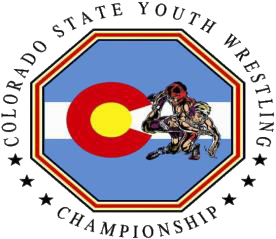 2018 CSYWC Team Roster Form Team rosters must be turned in to Lenny Bachicha no later than 8:30 am on Sunday March 4th, 2018.  Teams may be made up of up to 15 wrestlers from the Experienced brackets only (no women’s only bracket wrestler or novice wrestler will be allowed on roster). Team scoring will be based on the listed points for final placing in the tournament. Bonus points scored thought out the event will not figure into team score,Team Name:  	Coach Name:  	Contact number:  	Age GroupWeight ClassWrestlers NamePts6 and under8 and under10 and under12 and under15 and underAlternate